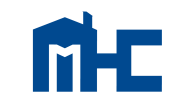 MISSISSIPPI HOME CORPORATIONRESEARCH AND DEVELOPMENT DIVISIONFederal ProgramsPROGRAM:  Housing Opportunities for Persons with AIDS (HOPWA)______________________________________________________________________________________________________2019 HOPWA APPLICATION TIMELINEApplications for HOPWA must be received in the office at 735 Riverside Drive on or before 4:00 p.m. on August 14, 2019.  Late applications will not be ranked.   It is anticipated that funding will be awarded September 11, 2019.HOPWA Manuals, Request for Proposals may be downloaded from MHC’s web page at www.mshc.com or by contacting Faye McCall or T’Juan Rucker at 601-718-4642.JULY 10, 2019 – AUGUST 14, 2019APPLICATION PERIOD TO SUBMIT COMPLETED APPLICATIONAUGUST 15, 2019 – AUGUST 21, 2019THRESHOLD, APPLICATION SCORING & RANKING REVIEWAUGUST 22, 2019NOTIFICATION OF APPLICATION (CLARIFICATION OF DEFICIENCY)AUGUST 26, 2019FINAL REVIEWAUGUST 28, 2019SUBMIT FUNDING RECOMMENDATIONSSEPTEMBER 11, 2019PRESENTATION OF FUNDING ANNOUNCEMENT TO MHC’S BOARDSEPTEMBER 12, 2019FUNDING ANNOUNCEMENT (via MHC’S WEBSITE, LETTER OF COMMITMENT TO APPLICANT)